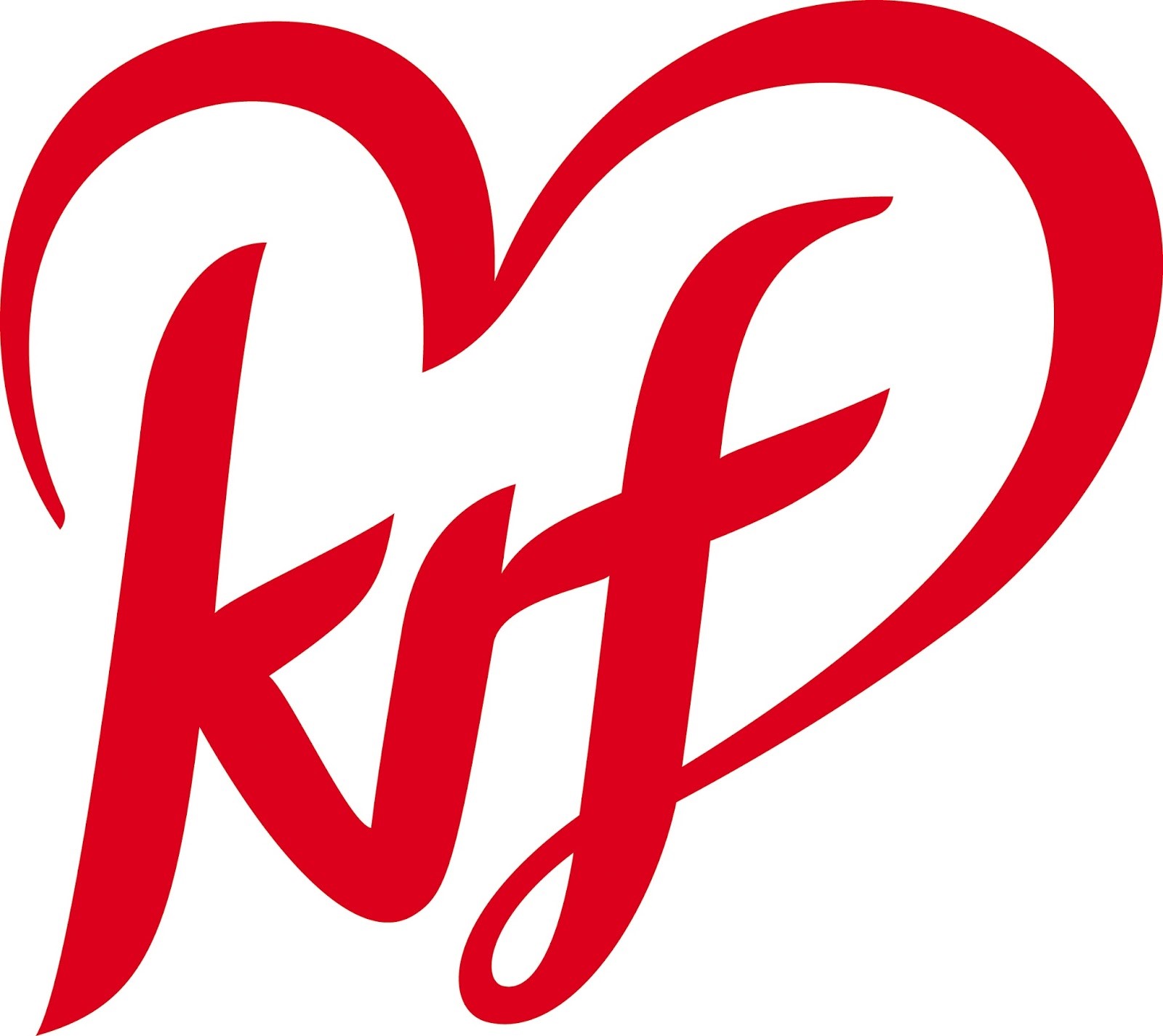 InnkallingFylkesårsmøte 2023Vestland KrFDato: 3.– 4. mars 2023Tid: kl. 18.30Sted: Quality Hotel, SogndalVelkommen til Fylkesårsmøte i vestland KrF!Med innkalling følger sakspapirer, og vi ønsker deg lykke til med dine forberedelser til årsmøtet. Sakspapirene må medbringes til fylkesårsmøtet (enten skriver du dem ut, eller så tar du med nettbrett eller pc). Kostnadene for delegatene til fylkesårsmøtet, dekkes av lokallagene.Påmelding:Lokallaget må sende fullmaktsskjema til fylkeskontoret (frist 23. februar).Kjøregodtgjørelse: Fylkesstyret arbeider med en modell for å dekke noe av kostnadene til de reisende som må reise lengts for å delta på fylkesårsmøte. Dette er ikke klart, men de aktuelle lokalagene vil bli informert om dette i forkant av fylkesårsmøte.Resolusjoner:Fylkesårsmøte skal behandle resolusjoner og resolusjonsforslag sendes til fylkeskontoret på yba@krf.no ProgramFredag:18.00 - Åpen registrering 18.30 - Møtestart18.30 - Innlegg fra Leder, Olaug Bollestad19.00 - Debatt20.00 - MiddagLørdag:09.00 - ÅrsmøteSak 1: Konstituering av årsmøte, godkjenning av innkalling og sakslisteSak 2: Endring av lover for Vestland KrFSak 3: Årsmelding og regnskap for 2022Sak 4: Budsjett for 2023Sak 5: Valg av fylkesstyre og revisorerSak 6: Valg av valgkomité Sak 7: Valg av delegater til årsmøteSak 8: Programbehandling for fylkestingsperioden 2023-202712.30 - Lunsj13.00 - Resolusjonsbehandling16.30 - Møteslutt